Les changements chimiques et physiques – Questions de révisionSciences 9e – Module 2Nom : ___________________________________		Date : _____________________________________Nomme sept caractéristiques qui indiquent qu’un changement chimique a eu lieu.Parmi les changements suivants, lesquels sont de nature physique, et lesquels sont de nature chimique ?  Comment le sais-tu ?du sucre dissous dans l’eau :un steak cuit : le filament d’une ampoule qui lui lorsqu’un courant électrique y circule : un morceau de craie broyé : une plante qui croît en hauteur : une orange pourrie : L’eau et l’essence sont toutes deux des liquides transparents à la température ambiante.  Décris une propriété physique et une propriété chimique qui permettent de distinguer ces deux liquides.                          eau                                                      essence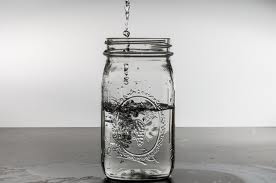 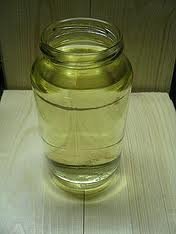 